ŽELIM PRIJETEN VIKEND. VELIKO SE NAIGRAJ! SPOČIJ SI! ZA POMOČ PRI DELU SE LAHKO VEDNO OBRNETE NAME NA MOJ ELEKTRONSKI NASLOV: silva.pintar@os-dobrna.siPETEK, 28. JANUAR 2022DEJAVNOSTNAVODILA ZA DELOSLOVENSKI JEZIK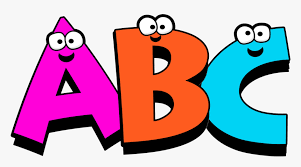 V PRILOGI IMAŠ SLIČICE. OGLEJ SI JIH. NI JIH POTREBNO TISKATI. ZA VSAKO SLIČICO POVEJ KAJ POMENI. NA PRIMER: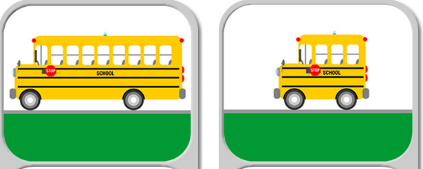 DOLG                  KRATEK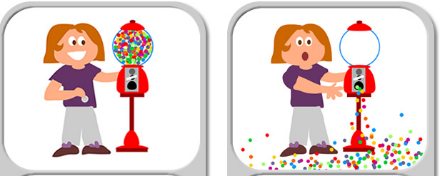 POLNO                 PRAZNOTE SLIČICE, BESEDE, IMAJO NASPROTNI POMEN. ŠE SAM/A SI IZMISLI KAKŠNO NASPROTJE.MAT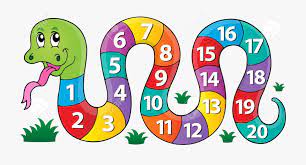 IZVEDI NALOGE:- 6X ZAPLOSKAJ,- 6X POSKOČI,- 6X POČEPNI,- 6X TLESKNI.S PRSTI POKAŽI ŠTEVILO 6, TAKO DA NA LEVI ROKI POKAŽEŠ VSE PRSTE IN NA DESNI 1 (PALEC).POGLEJ SI VIDEO, KI TI POKAŽE KAKO SE NAPIŠE ŠTEVILO 6. https://video.arnes.si/watch/x1lBXTWrjbdZVZEMI KARO ZVEZEK. ČE TI GRE, LAHKO SAM/A NAPIŠEŠ NA VELIKO 6, ČE PA NE, PA PROSI STARŠE ZA POMOČ. PO TEJ ŠTEVILKI GREŠ S 5 BARVICAMI.PROSI STARŠE, DA TI NAPIŠEJO ŠE 3 VRSTICE ŠTEVILA 6 (ČEZ DVE VRSTICI). TI JIH NAPIŠI DO KONCA.REŠI V DELOVNEM ZVEZKU 1, 2. 3 STRAN 58.SPO 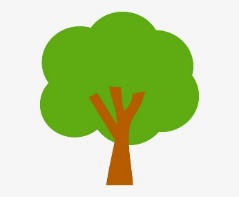 DANES SE BOMO V RAZREDU POGOVARJALI KAJ VSE VI KOT OTROCI SMETE, ČESA NE SMETE POČETI IN KAJ MORATE. RAZMISLI O TEM.NA PRIMER: SMEŠ SE IGRATI, NE SMEŠ METATI SMETI NAOKOLI, MORAŠ SI UMIVATI ZOBE. SEDAJ SI PA ŠE TI IZMISLI SVOJE PREDLOGE.VZEMI ZVEZEK ZA SPOZNAVANJE OKOLJA IN RAZDELI NASLEDNJO STRAN NA 3 ENAKE DELE (KOT KAŽE SPODNJA SLIKA). V ZGORNJI DEL NARIŠI TISTE REČI, KI JIH SMEŠ (3 PRIMERE).V SREDNJI DEL NARIŠI ČESA NE SMEŠ (3 PRIMERE).V SPODNJI DEL PA TISTO, KAR MORAŠ (3 PRIMERE).ŠPO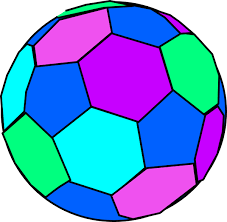 IZBERI SI SVOJO GLASBO. IZMISLI SI SVOJE PLESNE KORAKE. POKAZAL MI JIH BOŠ V ŠOLI,, KO SE VIDIMO.